Приложение 2Практическая работа "Изучаем российские монеты"Цель работы: узнать, как называются части монетОборудование: российские монеты различного достоинства.Ход работыРабота с учебником «Окружающий мир» А.А.Плешакова с.68-691. Прочитайте в учебнике из каких частей состоит монета2. Запишите, монеты какого достоинства вы рассмотрели.______________________________________________________3. Покажи стрелками части монет.   Оценка выполненной работы (достигнута ли цель):________________________________________________                   Сообщите классу о результатах работы, выслушайте и оцените другие сообщения.               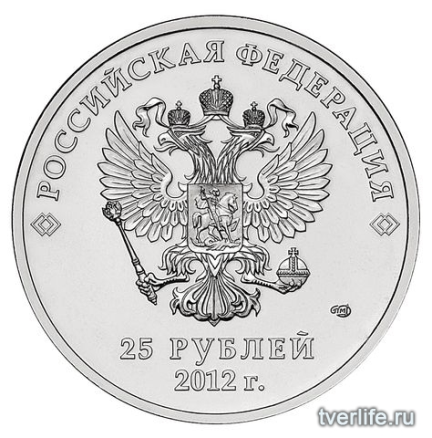 Лицевая сторона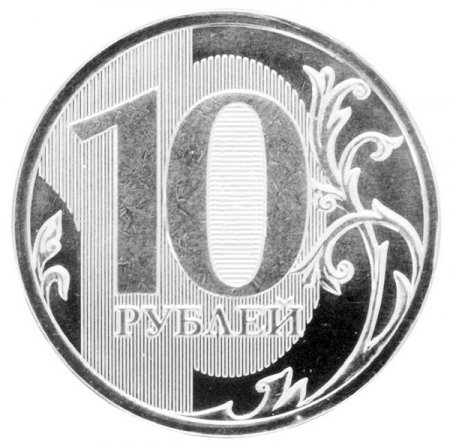 Оборотная сторонаНоминалЛегенда